СТУДЕНТСКА НАУЧНА КОНФЕРЕНЦИЯСътрудничество и конфликтност в де/ глобализиращия се свят: между обновен световен ред и поредното „завръщане в бъдещето“27 април 2015 г., София, УНССЗАЯВКА ЗА УЧАСТИЕ1. ..………………………………………………...…………………………………………………………….../ Име, презиме и фамилия /2. ..…………………………………………………...…………………………………………………………../статут – студент (бакалавър, магистър, докторант) /3. …………………………………….………………………………………………………………………………/ВУЗ, катедра или департамент, програма/4. ……………………………………………………………………………………………………………………/Електронен адрес за кореспонденция /5.Панел: …………………………………………………………………..........................................................6. Заглавие на доклада: ………………………………………………………………………………………….……………………………………………………………………………………………………………………….7. При представянето на доклада са необходими: .…………………………………………………………………………………………………………………./ моля, посочете техническите средства /Попълнете и изпратете заявката за участие заедно с подготвения доклад по електронен път до 16 април 2015 г. на един от следните електронни адреси на организаторите на конференцията: САИМО: office@saimo-bg.org д-р Мария Бакалова: bakalova@unwe.bgд-р Пламен Ралчев: ralchev@unwe.euд-р Елизабет Йонева: elisabeth@abv.bgд-р Антонина Хабова: antoninahabova@yahoo.com ЖЕЛАЕМ ВИ ПОЛЗОТВОРНО УЧАСТИЕ В КОНФЕРЕНЦИЯТА!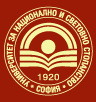 УНИВЕРСИТЕТ ЗА НАЦИОНАЛНО и СВЕТОВНО СТОПАНСТВОУНИВЕРСИТЕТ ЗА НАЦИОНАЛНО и СВЕТОВНО СТОПАНСТВОУНИВЕРСИТЕТ ЗА НАЦИОНАЛНО и СВЕТОВНО СТОПАНСТВО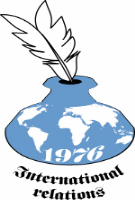 катедра „Международни отношения“И САИМОс подкрепата на Студентски съвет на УНСС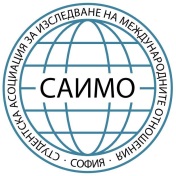 